TTHM/HAA5 – IDSEDisinfection Byproducts Analysis Note: All information must be supplied for compliance credit.Water System Number:   ___ ___ - ___ ___ - ___ ___ ___	County: __________________________________Name of Water System: _______________________________________________________________________________________Sample Type: 	 Routine Compliance        Non-compliance Facility ID No.   IDSE                 Sample Point IDSESample Point:    Maximum Residence Time (MAXRES1)        Average Residence Time (AVGRES1)    Special Non-ComplianceTap Location:  ____________ Street Address:  _________________________  City:  _______________________                                             Collection Date                Collection Time                                           __ __/__ __/__ __                __ __: __ __,        ____M                                           	                      (MM/DD/YY)                                                               (Specify AM or PM) Collected By: (print)__________________________________________________________	Laboratory ID #:	37740*Note:  If result exceeds the allowable limit, the laboratory must report the analytical results to the State within 48 hours of completion of the analyses for all required contaminants.Laboratory Log #: ______________________	Certified By: _______________________________________________COMMENTS:  _____________________________________________________________________________________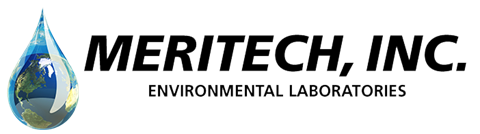 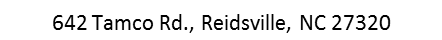 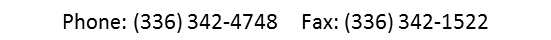 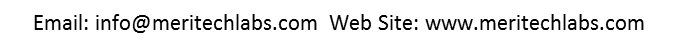 Mail Results to (water system representative):________________________________________________________________________________________________________________________________________________________________________________________________________________________________________Phone #: (____)__________________________________Fax #: (____)____________________________________Responsible Person’s email: ________________________________________________Contam CodeContaminantMethod CodeRequiredReporting Limit(R.R.L.)Analysis StartedAnalysis EndedNot Detected (i.e. < R.R.L)(x)QuantifiedResults*AllowableLimit2950TOTAL TRIHALOMETHANES524.20.0010 mg/lmg/L0.080  mg/L2456TOTAL HALOACETIC ACIDS552.20.0020 mg/lmg/L0.060  mg/L